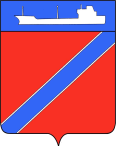 ПОСТАНОВЛЕНИЕАДМИНИСТРАЦИЯ ТУАПСИНСКОГО ГОРОДСКОГО ПОСЕЛЕНИЯТУАПСИНСКОГО РАЙОНАот 20.05.2016                                                                                                  № 731г. ТуапсеОб отказе Ткачеву Сергею Валерьевичу в предоставлении разрешения на отклонение от предельных параметров разрешенного строительства на земельном участке с кадастровым номером: 23:51:0201001:2781, расположенном по адресу: Краснодарский край, г. Туапсе, ул. КаларашаВ соответствии с Градостроительным кодексом Российской Федерации, Федеральным законом от 6 октября 2003 года № 131-ФЗ «Об общих принципах организации местного самоуправления в Российской Федерации», Правилами землепользования и застройки Туапсинского городского поселения Туапсинского района, утвержденными решением Совета Туапсинского городского поселения от 24 сентября 2015 года № 43.2, рассмотрев заявление Ткачева Сергея Валерьевича об отклонении параметров разрешенного строительства на земельном участке, категория земель: земли населенных пунктов – офисы, площадь: 130 кв.м., адрес: Краснодарский край, г. Туапсе,     ул. Калараша, кадастровый номер: 23:51:0201001:2781 принимая во внимание заключение о результатах публичных слушаний от 20 апреля 2016 года,               п о с т а н о в л я ю:1. Отказать Ткачеву Сергею Валерьевичу в предоставлении разрешения на отклонение от предельных параметров разрешенного строительства на земельном участке, площадью 130 кв.м., расположенном по адресу: Краснодарский край, г. Туапсе, ул. Калараша с кадастровым номером: 23:51:0201001:2781 с установлением следующих параметров:- минимальный отступ от западной и южной границы земельного участка с 3 метров до 1 метра;- минимальный отступ от северной границы земельного участка с 3 метров до 0 метров. 2. Отделу имущественных и земельных отношений (Винтер):1) опубликовать настоящее постановление в газете «Мой Туапсе»;2) разместить настоящее постановление на официальном сайте администрации Туапсинского городского поселения Туапсинского района в сети «Интернет».3. Контроль за выполнением настоящего постановления возложить на заместителя главы администрации по вопросам ЖКХ, архитектуры, имущественным и земельным отношениям Е.М. Балантаеву.4. Постановление вступает в силу со дня его подписания.  Глава Туапсинского городского поселения                                                                               А.В. Чехов                                                                                                                                                        